УТВЕРЖДАЮПредседательКомитета по образованию Усольского муниципального районаИркутской области Н.Г. Татарникова Приказ  №59 от 02.03.2022 г.Положениео проведении конкурса «Книга малыша»1. Общие положения1.1.  Настоящее Положение определяет порядок и условия организации и проведения конкурса разработки литературных произведений в результате совместной работы педагогов и воспитанников ДОУ «Книга малыша» (далее – Конкурс).1.2. Организация проведения, организационно-техническое и информационно–методическое сопровождение Конкурса осуществляется МБУ «Центр развития образования Усольского района».1.3. Информация о Конкурсе размещена на сайте Комитета по образованию Усольского района.2. Цель и задачи Конкурса2.1. Цель конкурса - выявление эффективных педагогических практик и поддержка педагогических работников образовательных учреждений Усольского района, реализующих программы дошкольного образования, создание условий для развитие творческого потенциала детей и педагогов в рамках культурно-образовательного пространства ДОУ, привлечение читательского интереса детей к книге, формирование читательской грамотности детей дошкольного возраста.2.2. Задачи конкурса:обмен опытом, выявление и поддержка, педагогических инициатив в области читательской грамотности воспитанников дошкольных образовательных организаций; обобщение и распространение педагогического опыта работы педагогов по обогащению предметно-пространственной среды (далее – РППС) ДОУ авторскими литературными произведениями;создание условий для всестороннего развития познавательной и творческой инициативы детей раннего и дошкольного возраста;повышение творческой активности педагогов и специалистов по созданию литературных произведений и использованию их в педагогическом процессе;создание онлайн библиотеки авторских произведений педагогов и воспитанников ДОУ.3. Участники конкурса3.1. К участию в конкурсе приглашаются педагогические работники и воспитанники дошкольных образовательных учреждений Усольского района Иркутской области, подавшие заявки на участие в Конкурсе и приславшие конкурсные работы. Участие в Конкурсе может быть, как индивидуальным, так и коллективным. Каждый участник может участвовать в нескольких номинациях. Материалы не могут быть размещены в нескольких номинациях одновременно.   4. Порядок организации и проведения Конкурса4.1. Для организации, проведения и информационно-технического обеспечения Конкурса создается Организационный комитет (далее Оргкомитет). В состав Оргкомитета входят представители МБУ «Центр развития образования Усольского района», представители дошкольных образовательных учреждений Усольского района. 4.2. Оргкомитет конкурса:определяет сроки проведения конкурса; состав экспертной комиссии; разрабатывает критерии оценки конкурсных работ; размещает информацию о проведении Конкурса на сайте http://uoura.ru;определяет требования к оформлению конкурсных работ; принимает заявки кандидатов на участие в Конкурсе; подводит итоги конкурса; формирует список победителей конкурса; организует награждение победителей конкурса; вносит предложения по распространению педагогического опыта участников конкурса.4.3 Конкурс проводится по следующим номинациям:«Познавательная книга» (Книги, направленные на познавательное развитие детей. Их тексты и иллюстрации могут быть использованы в качестве методического материала на фронтальных, групповых занятиях и в индивидуальной работе с детьми;«Интерактивная книга» (Книга, имеющая специальную форму, предусматривающую дополнительные виды деятельности ребёнка, помимо чтения и рассматривания (игру, раскладывание, раскрашивание и пр.). Адресована детям с достаточно развитым воображением и способностью к самостоятельной продуктивной деятельности. Может использоваться в работе с детьми раннего возраста и коррекционной работе с детьми, имеющими особенности в развитии);«Художественная книга» (Произведения, имеющие вымышленный сюжет и вымышленных героев (романы, рассказы, повести, пьесы и поэзия).5. Требования к оформлению конкурсных материалов5.1. Книга может представлять собой рассказ собственного сочинения, сопровождающийся иллюстрациями, фотографиями, интерактивной частью, либо основываться на литературных произведениях.Все конкурсные материалы предоставляются в электронном виде, в формате pdf.5.2. В книге обязательно должно присутствовать: название, ФИО авторов, наименование учреждения. Остальные компоненты включаются по желанию автора.6. Сроки и порядок проведения конкурса6.1. Конкурс проводится дистанционно с 02.03.2022 г. по 27.05.2022 г.6.2.Направление заявок до 25.03.2022г. на электронный адрес paa@uoura.ru по форме (Приложение 1 к Положению). Книги направляются в электронной форме в срок до 23.05.2022г. на электронный  адрес paa@uoura.ru.Экспертиза конкурсных материалов и подведение итогов с 24.05.2022г. по 27.05.2022 г.7. Критерии оценивания конкурсных работ7.1. Основные критерии оценки конкурсных материалов: Подведение итогов Конкурса и награждение8.1. По итогам Конкурса определяются Победитель (1 место) и призёры (2,3 место) в каждой номинации. В случае равенства голосов победителями и призёрами могут стать несколько конкурсных работ. Победитель и призёры награждаются дипломами, участники Конкурса получают сертификаты участника. 9. Авторские права9.1. Ответственность за соблюдение авторских прав третьих лиц несут авторы работ. 9.2. В представленных конкурсных работах авторами могут взяты за основу материалы, заимствованные из других источников. Общая доля заимствованной информации должна составлять не более 10% от всего произведения. В случае нарушения авторских прав, при отсутствии собственного содержания, работы на Конкурсе не рассматриваются.Приложение 1ЗАЯВКАна участие в Конкурсе«Книга малыша»Даю свое согласие на обработку моих персональных данных, а именно совершение действий, предусмотренных пунктом 3 статьи 3 Федерального закона от 27.07.2006 № 152-ФЗ._______________         _____________                     __________________                  дата                                             подпись                                                               расшифровка подписиДаю свое согласие на размещение моих конкурсных материалов, фамилии, имени, отчества, информации о должности с указанием образовательного учреждения  в СМИ, печати  и на сайте http://uoura.ru_______________         _____________                     __________________                  дата                                             подпись                                                               расшифровка подписи№ п/пПоказателиКритерииБаллы1Доступность для детей раннего и дошкольного возрастаСоответствие формы, содержания, возрасту детейСоответствует- 1Не соответствует - 02Художественное оформление Композиция, цветовое решение, баланс между иллюстрацией и информациейСоответствует- 1Не соответствует - 03Качество исполнения работыАккуратность, отсутствие грамматических ошибокСоответствует- 1Не соответствует - 04Авторская новизна и оригинальность представленного материалаАвторская новизна и оригинальность представленного материалаСоответствует- 1Не соответствует - 05ПерспективностьВозможность применения предлагаемой работы в деятельности других образовательных учреждениях.Соответствует- 1Не соответствует - 0Соответствие выбранному критериюСоответствие выбранному критериюСоответствует- 1Не соответствует - 0Общие сведенияОбщие сведенияФамилия, имя, отчество (полностью), должность (для педагогов)возраст (для воспитанников)Полное наименованиеобразовательного учреждения в соответствии с Уставом ДолжностьСведения о конкурсных материалах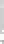 Сведения о конкурсных материалахНоминация(в соответствии с Положением)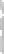 Название творческой работыКонтактные данныеКонтактные данныеМобильный телефонЭлектронная почта